Look at the picture and tell.                     Ex:      What is it?                                    It’s a …..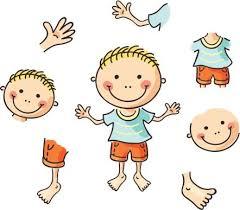 Answer keyWhat is it?- It’s a hand.- It’s a head. - It’s a body.- It’s an arm.- It’s a face.- It’s a leg.- It’s a foot.Name: ____________________________    Surname: ____________________________    Nber: ____   Grade/Class: _____Name: ____________________________    Surname: ____________________________    Nber: ____   Grade/Class: _____Name: ____________________________    Surname: ____________________________    Nber: ____   Grade/Class: _____Assessment: _____________________________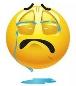 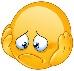 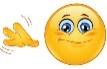 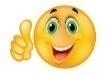 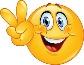 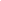 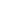 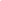 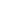 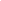 Date: ___________________________________________________    Date: ___________________________________________________    Assessment: _____________________________Teacher’s signature:___________________________Parent’s signature:___________________________